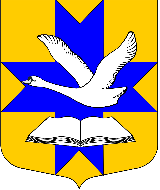 Совет депутатовМУНИЦИПАЛЬНОГО ОБРАЗОВАНИЯБольшеколпанское сельское поселениеГатчинского   МУНИЦИПАЛЬНОГО РАЙОНАЛенинградской   областиТРЕТИЙ созывРешениЕ  «26» февраля 2018 г.		                 			           № 16В соответствии с  Федеральным  законом от 06.10.2003 г. № 131-ФЗ «Об общих принципах организации местного самоуправления в РФ», Уставом муниципального образования  Большеколпанское сельское поселение Совет депутатов МО  Большеколпанское  сельское поселениеРешил:Отменить решение совета депутатов от 01 февраля 2018 года № 09 О внесении изменений в решение совета депутатов №70 от 14.12.2017 г. «О передаче  Гатчинскому муниципальному району части полномочий по организации в границах Большеколпанского сельского поселения централизованного тепло-, газо-, водоснабжения населения и водоотведения»Настоящее решение вступает в силу после официального опубликования.Настоящее решение  подлежит официальному опубликованию, размещению на официальном сайте муниципального образования Большеколпанское сельское поселение в информационно-телекоммуникационной сети «Интернет». Глава  муниципального образованияБольшеколпанское сельское поселение	________________О.В. ЛиманкинОб отмене решения совета депутатов от 01 февраля 2018 г. № 09 «О внесении изменений в решение совета депутатов №70 от 14.12.2017 г. «О передаче  Гатчинскому муниципальному району части полномочий по организации в границах Большеколпанского сельского поселения централизованного тепло-, газо-, водоснабжения населения и водоотведения»